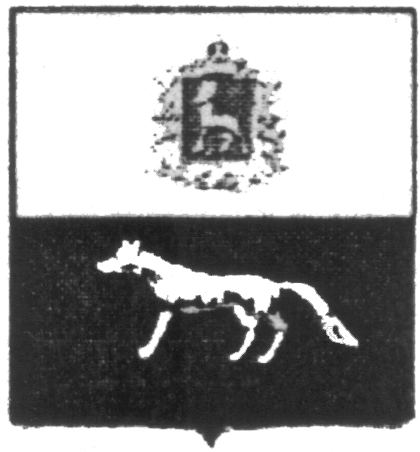              Администрациясельского поселения Сергиевск         муниципального района                Сергиевский           Самарской области            РАСПОРЯЖЕНИЕ          «08» ноября 2022г.                        № 46р «Об утверждении Плана мероприятий(«дорожной карты») по снижению комплаенс-рисков вАдминистрации сельского поселения Сергиевскмуниципального района Сергиевский Самарской области в 2023 году»	Во исполнение Положения «Об организации  в Администрации сельского поселения Сергиевск муниципального района Сергиевский Самарской области системы внутреннего обеспечения соответствия требованиям антимонопольного законодательства (антимонопольного комплаенса)», утвержденного  постановлением Администрации сельского поселения Сергиевск муниципального района Сергиевский Самарской области №73 от 08.11.2022г.,	1. Утвердить прилагаемый План мероприятий («дорожной карты») по снижению комплаенс-рисков в Администрации сельского поселения Сергиевск муниципального района Сергиевский Самарской области в 2023  году.	2.  Ведущему специалисту  администрации сельского поселения Сергиевск муниципального района Сергиевский Самарской области Моисеевой Наталье Анатольевне  обеспечить ознакомление муниципальных служащих администрации сельского поселения Сергиевск муниципального района Сергиевский Самарской области с  настоящим распоряжением в течение 5 календарных дней со дня его подписания.	3. Настоящее распоряжение вступает в силу со дня его подписания.	4. Контроль за выполнением настоящего распоряжения оставляю за собой.Глава сельского поселения Сергиевскмуниципального района Сергиевский                                               М.М. Арчибасов